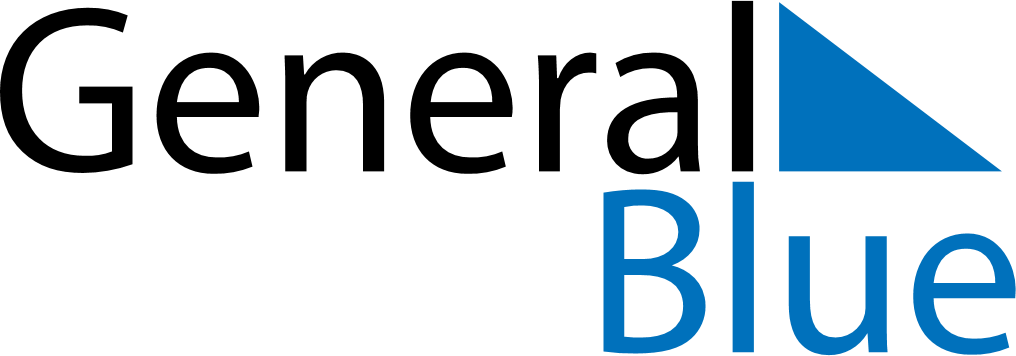 July 2027July 2027July 2027July 2027ArmeniaArmeniaArmeniaSundayMondayTuesdayWednesdayThursdayFridayFridaySaturday1223456789910Constitution Day111213141516161718192021222323242526272829303031